      Good Shepherd News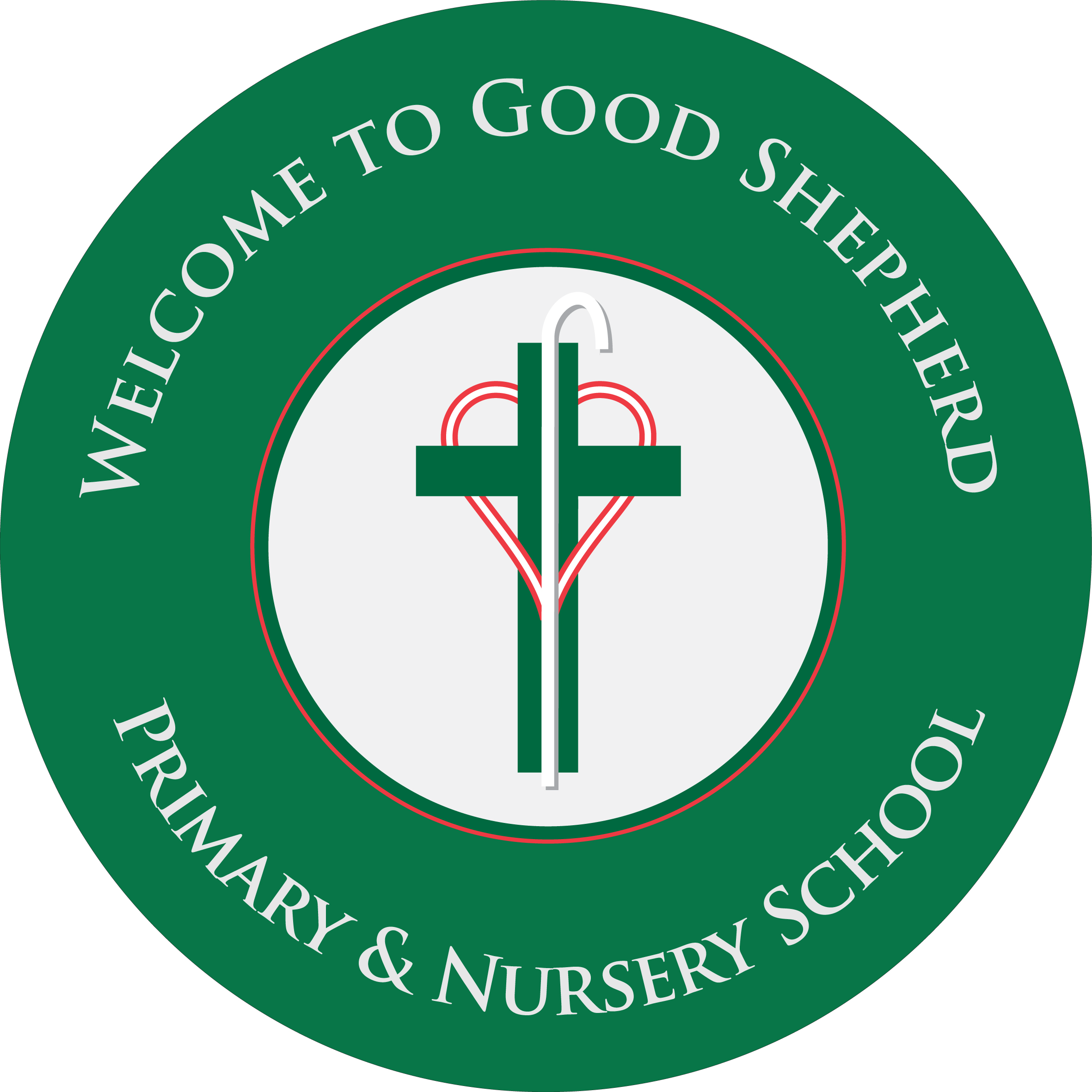 December 2019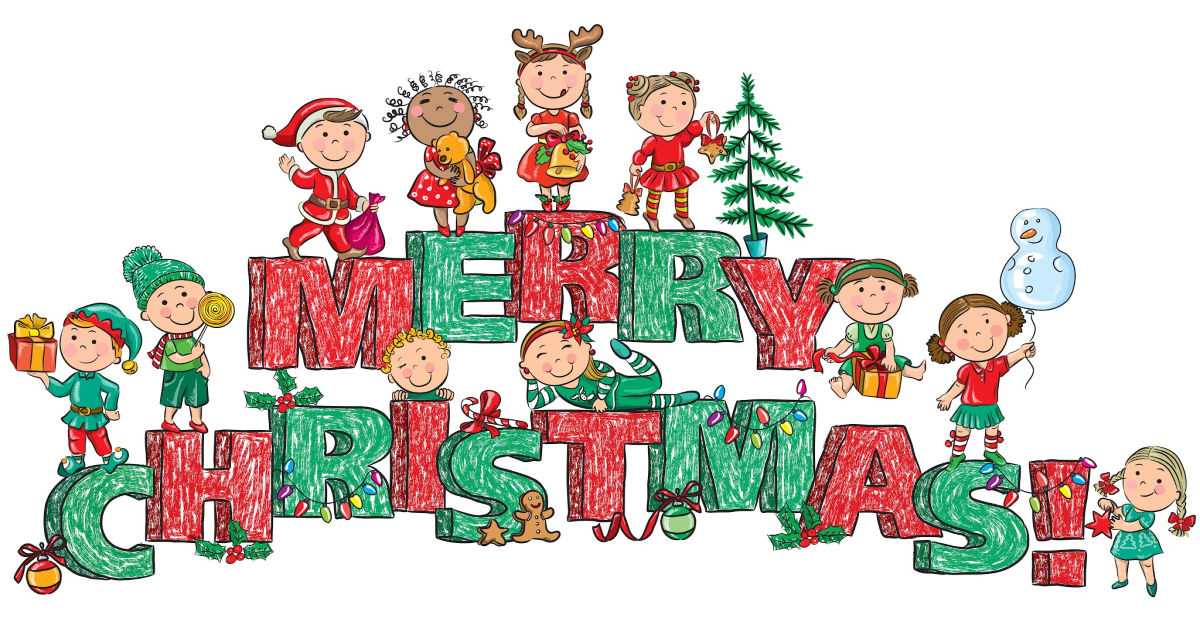 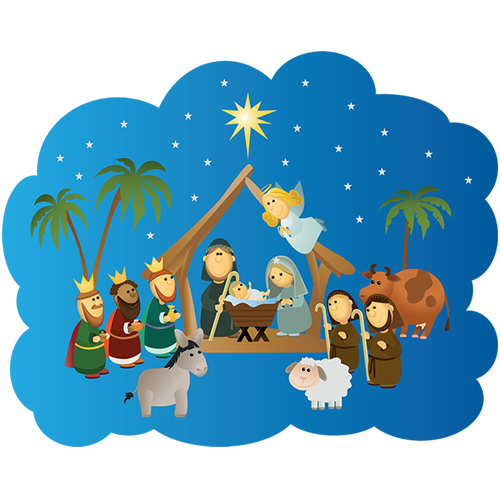 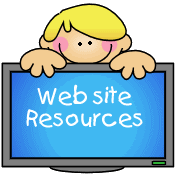 December 2019December 2019December 2019December 2019December 2019December 2019December 2019SuMTuWThFS12345678910111213141516171819202122232425262728293031